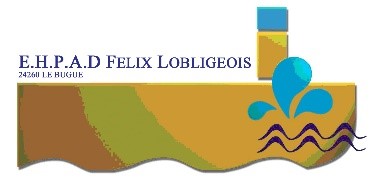 PRESENTATION SSIAD les deux rivièresIDENTIFICATION DU SERVICEIDENTIFICATION DU SERVICEOrganisme gestionnaireEHPAD Félix LobligeoisRue la boetie24260 Le BugueNom du serviceSSIAD Les deux rivièresAdresse du service9 rue la boetie 24260 LE BUGUETéléphone05 53 05 60 82Adresse mailecofinances@ehpad-lebugue.frNom du directeur (par intérim)Karl KoukouiN° FINESS240013995Capacité d’accueil50 placesDate de créationCADRE REGLEMENTAIRE ET MISSIONSCADRE REGLEMENTAIRE ET MISSIONSCadre réglementaireCadre réglementaireLe Service de soins infirmiers à domicile (SSIAD) est soumis à la règlementation du code de l’action sociale et des familles et autorisé par l’Agence régionale de santé (ARS).Les SSIAD sont des services médico-sociaux au sens des 6° et 7° de l’art L. 312-1 du Code de l’action sociale et des familles (CASF). Ils sont soumis aux droits et aux obligations de l’ensemble des établissements et services médico-sociaux (procédure de l’autorisation, application de la loi de 2002 et des dispositions concernant le droit des usagers, procédure contradictoire en matière budgétaire…) auxquelles s’ajoutent des dispositions spécifiques.Les dispositions spécifiques : Pour les conditions générales de fonctionnement et d’organisation :Art D. 312-1, D. 312-2, D. 312-3, D 312-4, D. 312-5 et D. 312-5-1 du CASF ;Circulaire du 28 février 2005 relative aux conditions d’autorisation et de fonctionnement des services de soins infirmiers.Arrêté du 27 juillet 2005 fixant le rapport d’activité des services de soins infirmiers à domicile mentionné à l’article 9 du décret n°2004-613 du 25 juin 2004 et comprenant les indicateurs mentionnés au 5° de l’article R. 314-17 du CASF.Circulaire du 28 juillet 2005 relative à l’arrêté du 27 juillet 2005 fixant le rapport d’activité des services de soins infirmiers à domicile et comprenant les indicateurs mentionnés au 5° de l’article R. 314-17 du CASF.Pour les dispositions financières :  Art R. 314-137 et R. 314-138 du CASF.Les SSIAD sont autorisés par le directeur général de l’Agence régionale de santé dans le cadre d’une procédure d’appel à projet.Les projets déposés doivent répondre au cahier des charges de l’appel à projet. Ils font l’objet d’un examen par une commission de sélection placée auprès de l’ARS selon les critères définis dans le cahier des charges. A l’issue de cet examen, la commission de sélection rend un avis consultatif sur le projet et le directeur général de l’ARS autorise la création, l’extension ou la transformation du SSIAD.Le Service de soins infirmiers à domicile (SSIAD) est soumis à la règlementation du code de l’action sociale et des familles et autorisé par l’Agence régionale de santé (ARS).Les SSIAD sont des services médico-sociaux au sens des 6° et 7° de l’art L. 312-1 du Code de l’action sociale et des familles (CASF). Ils sont soumis aux droits et aux obligations de l’ensemble des établissements et services médico-sociaux (procédure de l’autorisation, application de la loi de 2002 et des dispositions concernant le droit des usagers, procédure contradictoire en matière budgétaire…) auxquelles s’ajoutent des dispositions spécifiques.Les dispositions spécifiques : Pour les conditions générales de fonctionnement et d’organisation :Art D. 312-1, D. 312-2, D. 312-3, D 312-4, D. 312-5 et D. 312-5-1 du CASF ;Circulaire du 28 février 2005 relative aux conditions d’autorisation et de fonctionnement des services de soins infirmiers.Arrêté du 27 juillet 2005 fixant le rapport d’activité des services de soins infirmiers à domicile mentionné à l’article 9 du décret n°2004-613 du 25 juin 2004 et comprenant les indicateurs mentionnés au 5° de l’article R. 314-17 du CASF.Circulaire du 28 juillet 2005 relative à l’arrêté du 27 juillet 2005 fixant le rapport d’activité des services de soins infirmiers à domicile et comprenant les indicateurs mentionnés au 5° de l’article R. 314-17 du CASF.Pour les dispositions financières :  Art R. 314-137 et R. 314-138 du CASF.Les SSIAD sont autorisés par le directeur général de l’Agence régionale de santé dans le cadre d’une procédure d’appel à projet.Les projets déposés doivent répondre au cahier des charges de l’appel à projet. Ils font l’objet d’un examen par une commission de sélection placée auprès de l’ARS selon les critères définis dans le cahier des charges. A l’issue de cet examen, la commission de sélection rend un avis consultatif sur le projet et le directeur général de l’ARS autorise la création, l’extension ou la transformation du SSIAD.MissionsMissionsLES MISSIONS sont :-Participer au maintien à domicile des personnes de plus de 60 ans dont l'état de santé nécessite des soins coordonnés et/ou une surveillance spécifique.-Assurer à domicile des soins d'hygiène et de confort sur prescription médicale dispensés par des aides-soignants diplômés.-Conseiller la personne et son entourage vers les démarches nécessaires à la mise en place des aides et du matériel adaptés à la situation.-Travailler en collaboration avec l'ensemble des intervenants au domicile.LES OBJECTIFS du service sont de :-Eviter ou retarder l'hospitalisation.-Freiner la perte d'autonomie progressive et aider les personnes à mieux vivre leur dépendance au quotidien.-Permettre le maintien à domicile dans des conditions de bien-être physique et psychologique.-Apporter un soutien, des conseils aux familles et à l'entourage.LES MISSIONS sont :-Participer au maintien à domicile des personnes de plus de 60 ans dont l'état de santé nécessite des soins coordonnés et/ou une surveillance spécifique.-Assurer à domicile des soins d'hygiène et de confort sur prescription médicale dispensés par des aides-soignants diplômés.-Conseiller la personne et son entourage vers les démarches nécessaires à la mise en place des aides et du matériel adaptés à la situation.-Travailler en collaboration avec l'ensemble des intervenants au domicile.LES OBJECTIFS du service sont de :-Eviter ou retarder l'hospitalisation.-Freiner la perte d'autonomie progressive et aider les personnes à mieux vivre leur dépendance au quotidien.-Permettre le maintien à domicile dans des conditions de bien-être physique et psychologique.-Apporter un soutien, des conseils aux familles et à l'entourage.PERSONNES ACCOMPAGNEESPERSONNES ACCOMPAGNEESProfil du publicProfil du publicPublic pris en charge Les SSIAD prennent en charge Des personnes âgées de 60 ans et plus, malades ou dépendantes ; des personnes adultes de moins de 60 ans en situation de handicap et des personnes adultes de moins de 60 ans atteintes de pathologies chroniques ou présentant certains types d’affection.Public pris en charge Les SSIAD prennent en charge Des personnes âgées de 60 ans et plus, malades ou dépendantes ; des personnes adultes de moins de 60 ans en situation de handicap et des personnes adultes de moins de 60 ans atteintes de pathologies chroniques ou présentant certains types d’affection.EFFECTIFSEFFECTIFSQualificationNombre d’ETPDirection0Cadre1AS/ASH9TOTAL10